Supporting InformationMechanically Durable, Highly Conductive and Anti-corrosive Composite Fabrics with Excellent Self-cleaning Performance for High-efficiency Electromagnetic Interference ShieldingJunchen Luoa, Ling Wang a, Xuewu Huang a, Bei Li a, Zheng Guo a, Xin Song a, Liwei Lina, Long-Cheng Tang b, Huaiguo Xue a Jiefeng Gao*aa School of Chemistry and Chemical Engineering, Yangzhou University, Yangzhou, Jiangsu, 225002, Chinab Key Laboratory of Organosilicon Chemistry and Material Technology of Ministry of Education, College of Material, Chemistry and Chemical Engineering, Hangzhou Normal University, Hangzhou 311121, China*Corresponding authors: jfgao@yzu.edu.cn;1. Electromagnetic Interference (EMI) Shielding Measurements The physical parameters for evaluating the EMI performance can be calculated based on the scattering parameters (S11 and S21). The relevant formulas are shown as follows:where A, R and T are the absorption, reflection and transmission coefficients, respectively. Pout and Pin are the transmitted and incident power, respectively. SEtotal, SEreflection, and SEabsorption are the total, reflective, and absorptive EMI shielding effectiveness, respectively.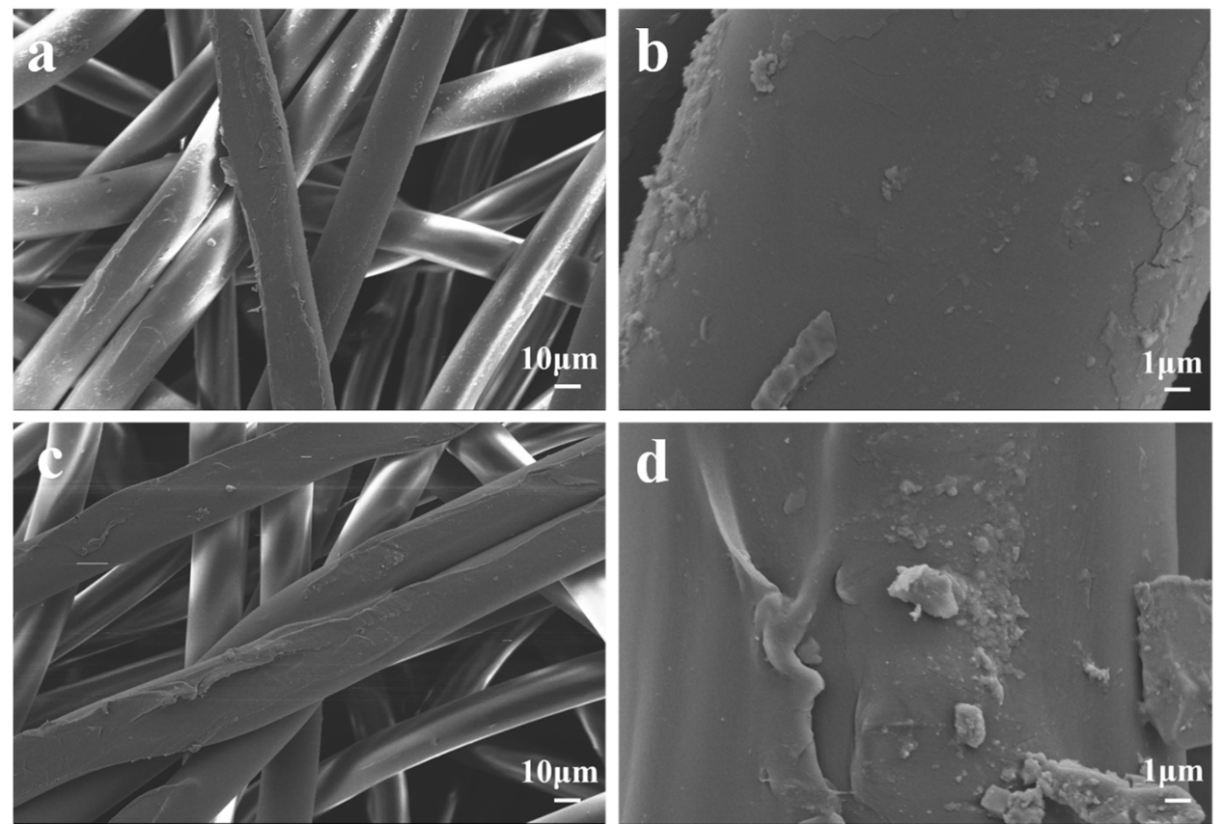 Figure S1. SEM images of a and b) pristine PP nonwoven fabric; c and d) PP/PDA fabric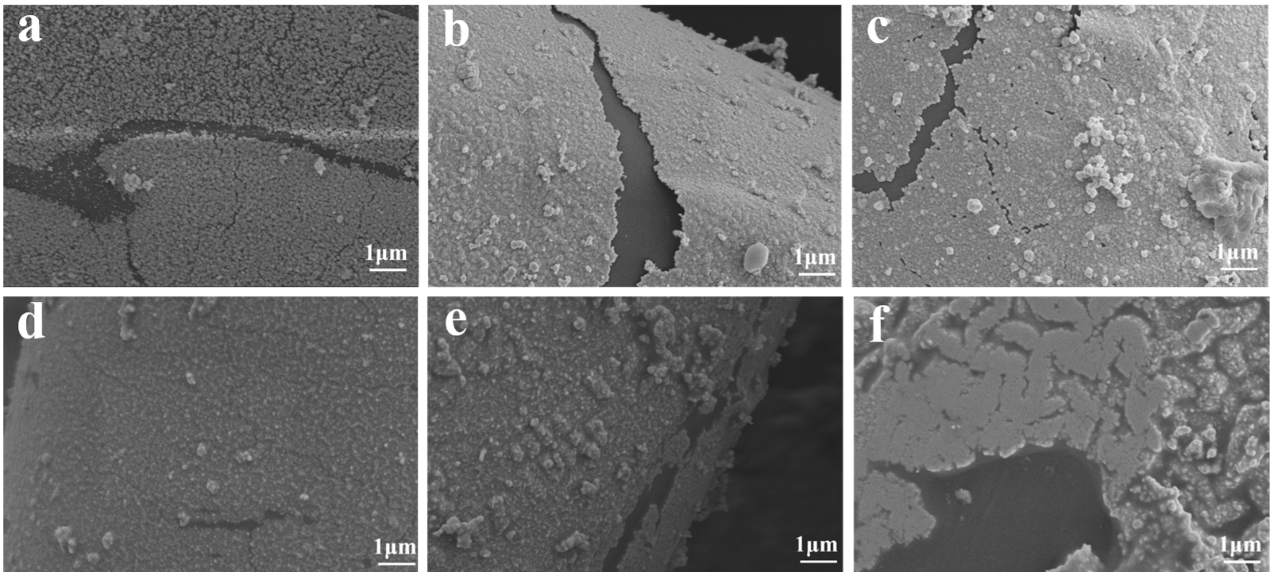 Figure S2. Magnified SEM images of Fig. 2a-2c for PP/PDA/AgNPs with different STA concentration. a) 5 wt.%, b) 12 wt.% and c) 20 wt.%. Magnified SEM images of Fig. 2d-2f for PP/PDA/AgNPs/PDMS-40 with different STA concentration. d) 5 wt.%, e) 12 wt.% and f) 20 wt.%. . 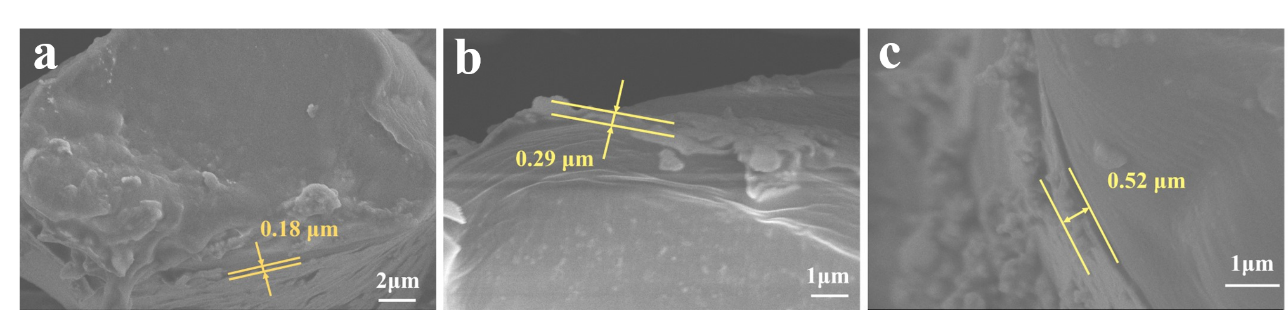 Figure S3 The SEM images of the cross section of the silver layer covered on the (a) PP/PDA/AgNPs-5%/PDMS-40, (b) PP/PDA/AgNPs-12%/PDMS-40, (c) PP/PDA/AgNPs-25%/PDMS-40.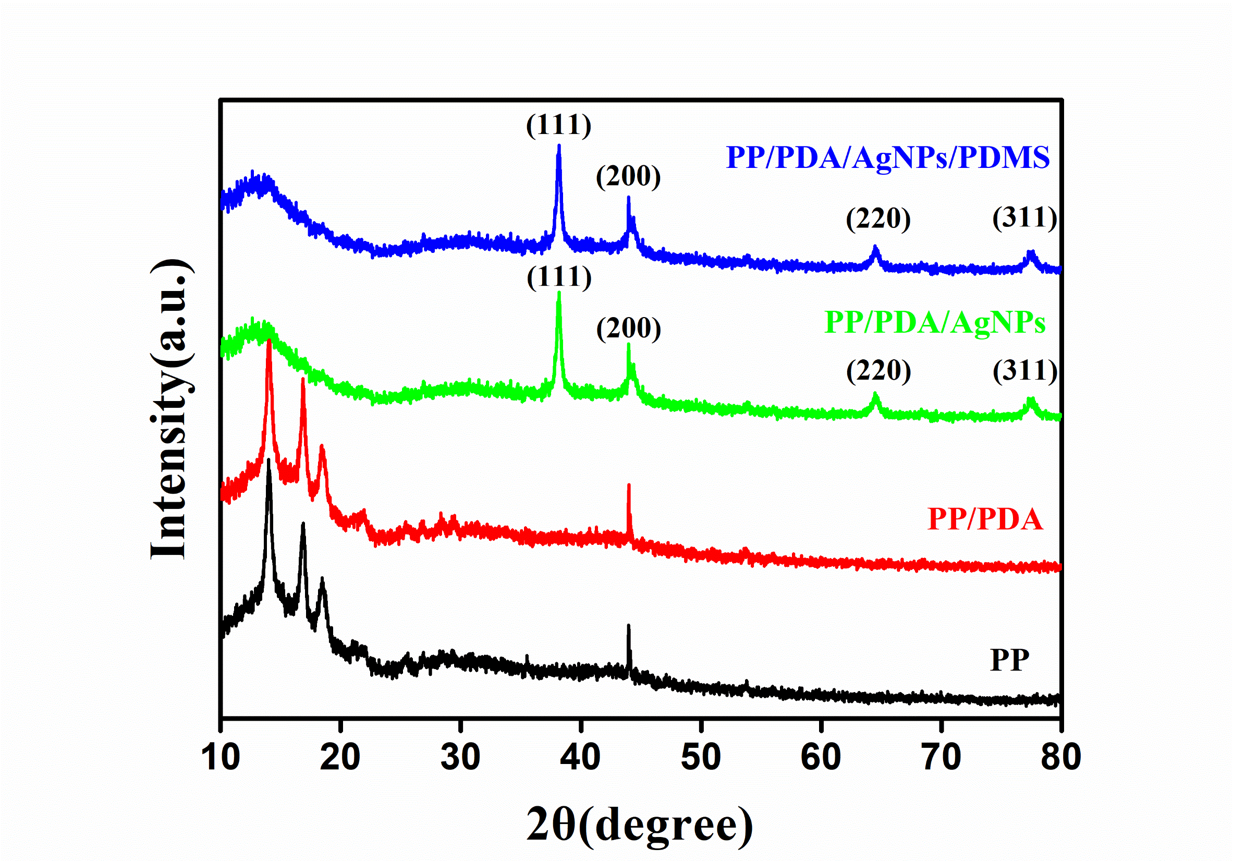 Figure S4. XRD spectra of PP, PP/PDA, PP/PDA/AgNPs and PP/PDA/AgNPs/PDMS fabric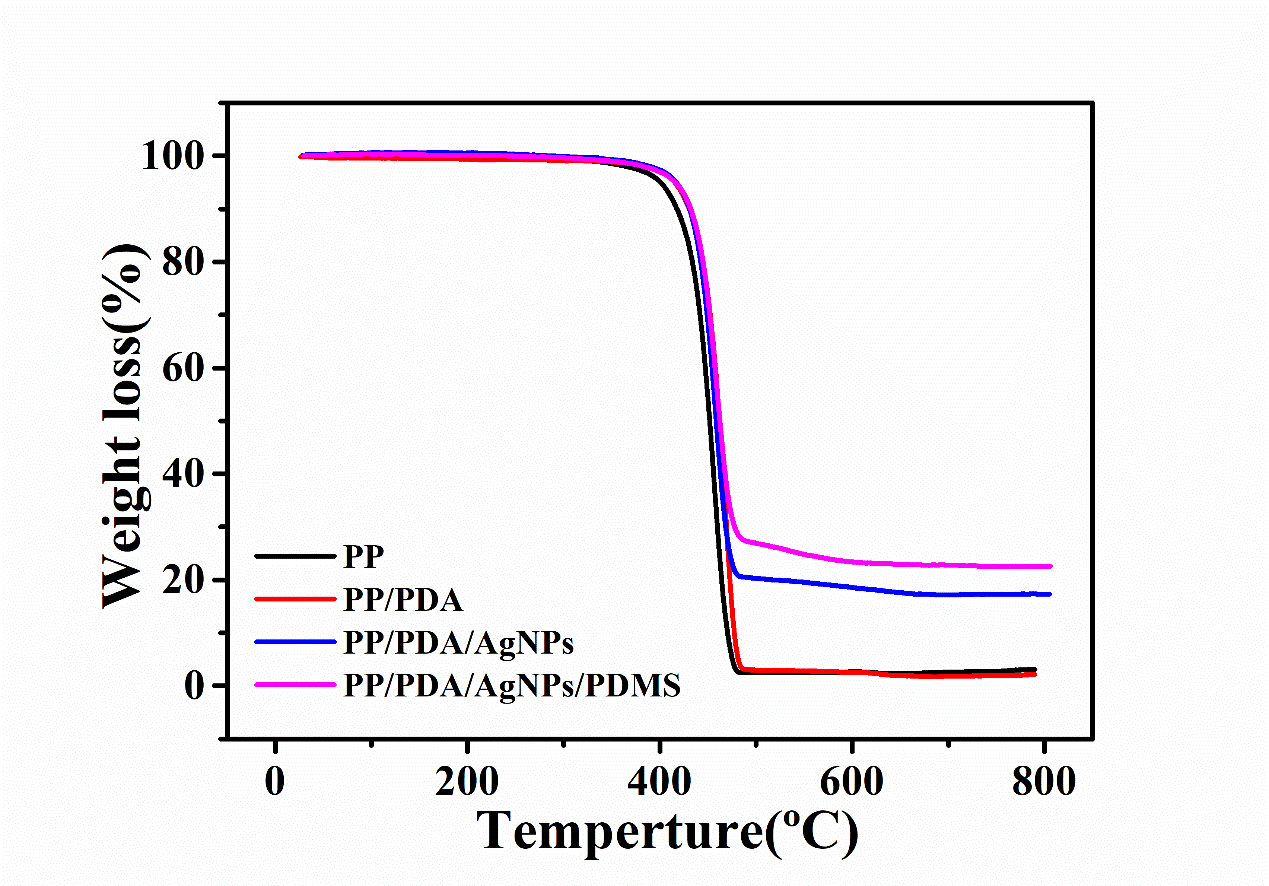 Figure S5. TGA for PP, PP/PDA, PP/PDA/AgNPs-25% and PP/PDA/AgNPs-25%/PDMS-40 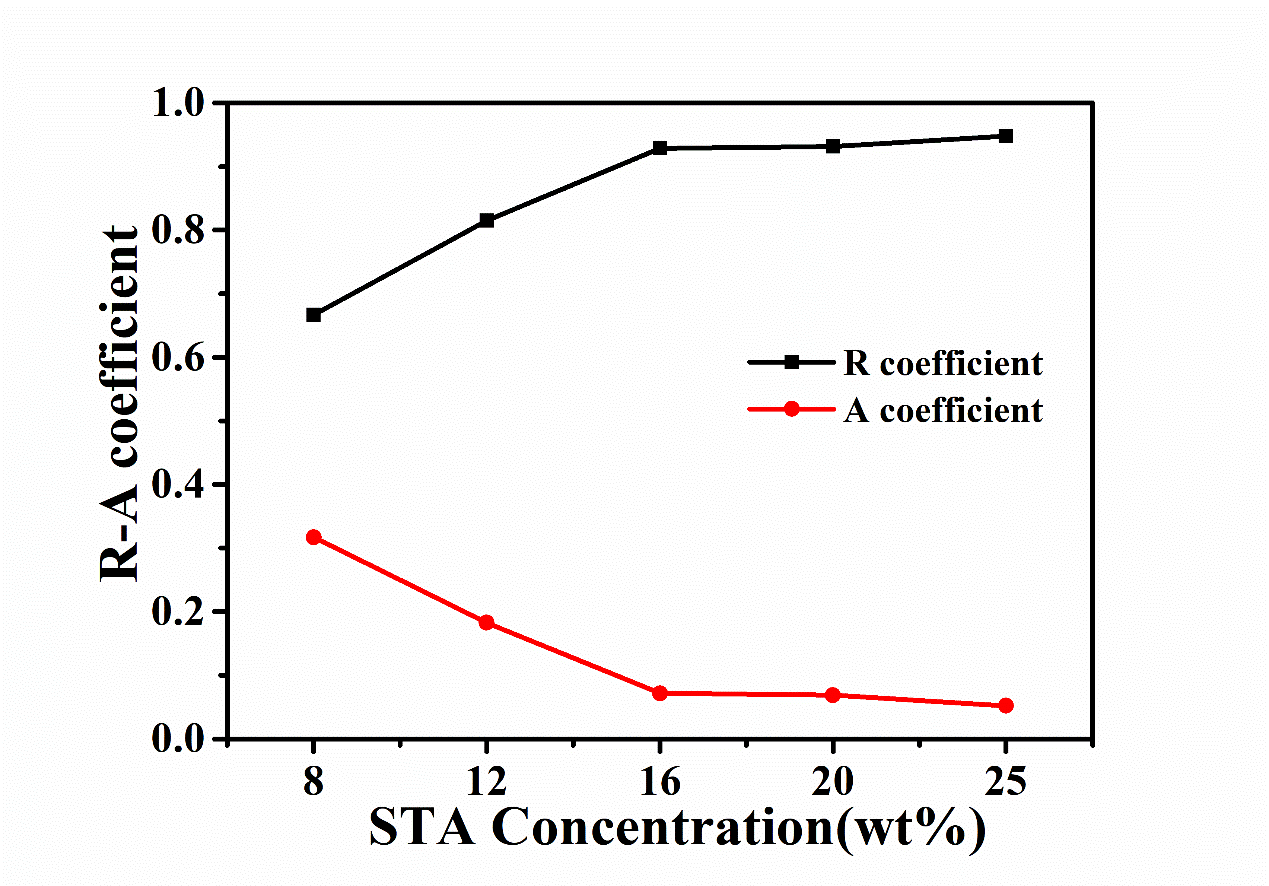 Figure S6. Reflection coefficient(R) and absorption coefficient(A) at 8.2 GHz for the PP/PDA/AgNPs/PDMS-40 composite fabric prepared under different STA concentration 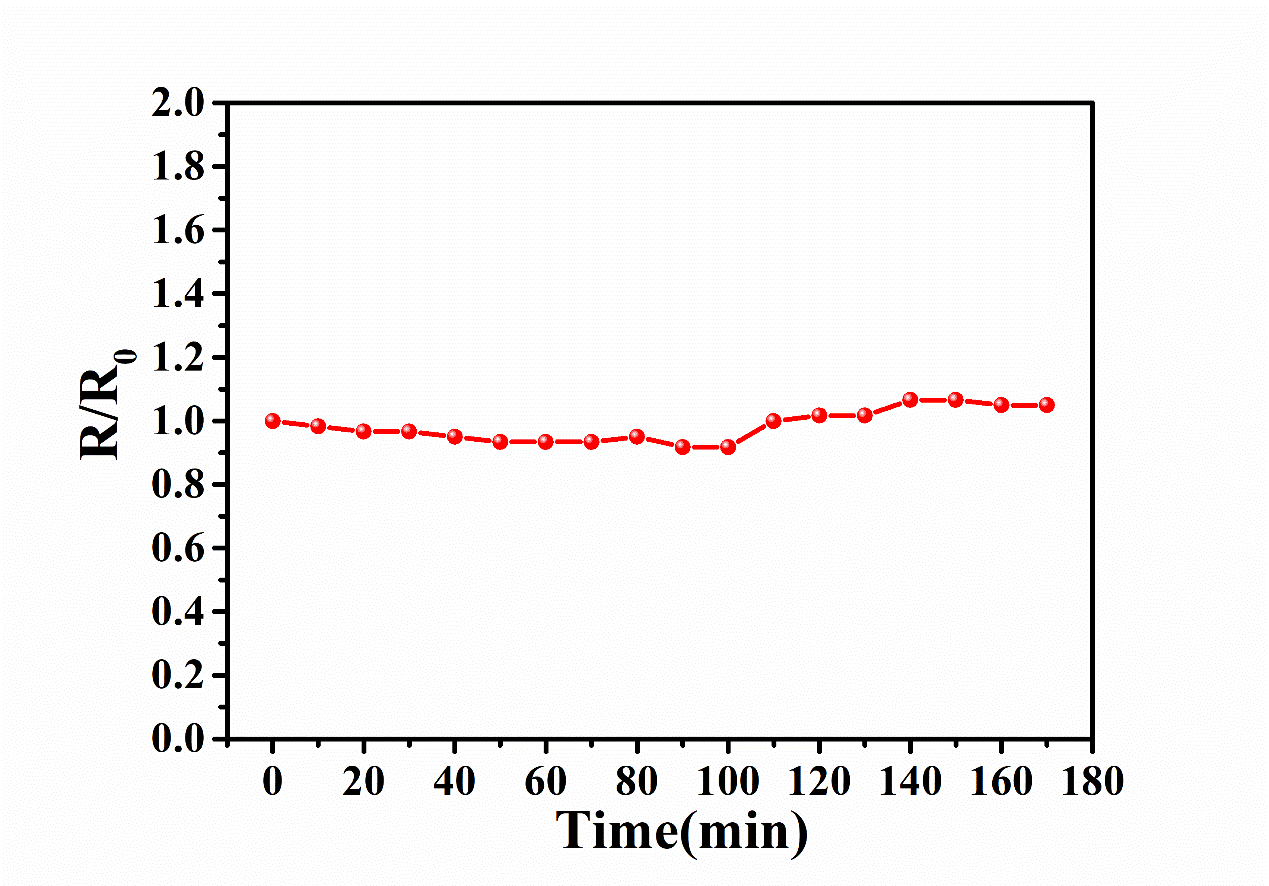 Figure S7. Variation of the R/R0 of PP/PDA/AgNPs-25%/PDMS-40 composite fabric in a moisture environment with the humidity of 95%.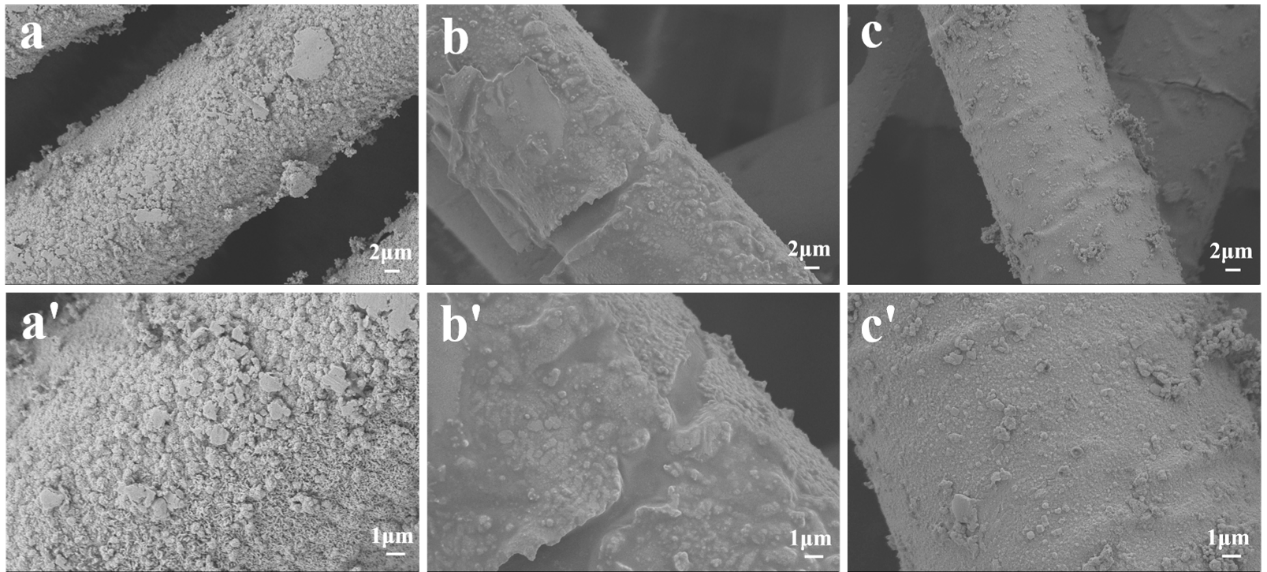 Figure S8. SEM images of PP/PDA/AgNPs-25%/PDMS-40 a and a') after 50 times abrasion; b and b') after 100 times winding tests and c and c') after immersion in the acid solution (pH=1) for 20h.Table S1. The sliding angle (SA) of PP/PDA/AgNPs/PDMS-40 prepared under different concentration of STA.STA concentration (wt.%)5812182025SA(°)NANANANA～8.0～1.5